Стоимость туров в опции «Туры и Цены»Через весь Узбекистан с востока на западтур на 13 днейДаты заездов 25.03.2024, 22.04.2024, 29.04.2024, 13.05.2024, 09.09.2024, 16.09.2024. 30.09.2024, 14.10.2024Коканд - Ташкент - Самарканд - Бухара - Хива - Нукус - Хива – УргенчРазмещение:Коканд Silk Road Kokand Hotel 3* или подобнаяТашкент Huvaydo 3* / Sato 3* или подобнаяСамарканд Arba 3* / Jahon Palace 3* или подобнаяБухара Ayvan Boutique 3* / Nostalgia Boutique 3* или подобнаяХива Shokh Jahon 3* / Silk Road 3* или подобнаяНукус Жипек Жолы 3* или подобная1-й день. Прибытие в Фергану (84 км; 1,5 ч).Прибытие в Фергану Встреча в аэропорту, переезд в Коканд. Размещение в гостинице после 14:00. Ночь в гостинице.2-й день. Коканд (экскурсия). Коканд – Риштан – Коканд (40+40 км). Риштан (экскурсия).Экскурсия по Коканду: дворец Худояр-хана; мавзолей Мадари-хана; мечеть Джами; некрополь Дахма-и-Шахон. Переезд в Риштан/ Экскурсия в центре керамистов, знакомство с мастерами и их творчеством. Демонстрация процесса изготовления керамической посуды.Возвращение в Коканд. Ночь в гостинице.3-й день. Коканд – Ташкент (240 км, 4 ч).Переезд в Ташкент через перевал Камчик (2285 м). Прибытие в Ташкент, размещение в гостинице. Свободное время. Ночь в гостинице.4-й день. Ташкент (экскурсия). Ташкент – Самарканд (330 км, 5 ч).Площадь Хаст-Имам, где хранится подлинник рукописи Корана Усмана и волос Пророка Мухаммеда; медресе Барак-хана, мавзолей Кафал-аль-Шаши Мазар; медресе Кукельдаш. Посещение базара Чорсу. Обед в центре плова «Беш Козон». Переезд в Самарканд, столицу древней Согдианы – Мараканду. Ночь в гостинице.5-й день. Самарканд (экскурсия).Площадь Центральной Азии – Регистан, окруженная тремя монументальными медресе – Шер-Дор, Тилля-Кари и медресе Улугбека; мавзолей Гур-Эмир – усыпальница Тамерлана;   соборная мечеть Биби-Ханум; базар Сиаб; ансамбль из 11 средневековых мавзолеев – Шахи-Зинда, музей обсерватории Улугбека. Ночь в гостинице.6-й день. Самарканд – Гиждуван – Бухара (280 км; 4,5 ч). Бухара (экскурсия).08:00 – переезд в Гиждуван. Посещение семьи Нарзуллаевых – потомственных мастеров-керамистов. Обед в доме керамистов – дегустация гиждуванских шашлыков.Переезд в Бухару. Экскурсия по Бухаре: ансамбль Ляби-Хауз –площадь Бухары с искусственным прудом, вокруг которого расположены медресе Кукельдаш, медресе Надира Диванбеги, ханака, знаменитый памятник Ходже Насреддину и множество уютных кафе. Ночь в гостинице.7-й день. Бухара (экскурсия).Мавзолей Саманидов; мавзолей в форме призмы Чашма Аюб; комплекс Боло-Хауз – памятник монументального Регистана Бухары, состоит из водоема, минарета и мечети, украшенной 20 колоннами; старинная крепость Арк; комплекс Пой-Калян; медресе Абдулазиз-хана; медресе Улугбека. Летняя резиденция последнего бухарского эмира – дворец Ситораи Мохи Хоса; «Среднеазиатская Мекка» – мемориальный комплекс знаменитого философа и суфия Востока Бахаутдина Накшбанди. Ночь в гостинице.8-й день. Бухара – Хива (440 км, 8 ч).Переезд в Хиву через пустыню Кызылкум вдоль реки Амударьи. Прогулка по историческому району – Ичан-Кале (XVIII в.) – внутренней части Старой Хивы, государственному музею-заповеднику, окруженному мощной крепостной стеной. Ночь в гостинице.9-й день. Хива (экскурсия).Экскурсия по Хиве (Ичан-Кале): комплекс Пахлавана Махмуда; крепость Куня-Арк; медресе и минарет Ислам Ходжи; дворец Таш Хаули; медресе Алакули-хана, где расположен музей истории медицины имени Авиценны; мечеть Джума, минарет и медресе Мухаммад Амин-хана. Ночь в гостинице.10-й день. Хива – Аяз-Кала – Топрак-Кала – Нукус (180 км, 3 ч).09:00 – переезд к руинам крепостей древнего Хорезма. Посещение городища Аяз-Кала. Вход в крепость, защищенный коварным лабиринтом. Далее переезд к крепости Топрак-Кала. Здесь можно увидеть улицы древнего города, площадь, остатки храма огнепоклонников, разрушенный дворец правителей. Обед на озере Ахчаколь. После обеда переезд в Нукус.Ночь в гостинице.11-й день. Нукус – Муйнак – Миздахкан – Нукус (400 км, 7 ч).Переезд в Муйнак – бывший город-порт на берегу Аральского моря. Экскурсия по Муйнаку: памятник жертвам Второй мировой войны. Посещение «Кладбища кораблей». Далее посещение музея при Доме культуры Муйнака, где можно увидеть работы художников, которые изображали в своих картинах Аральское море и реку Амударью. Обед в кафе.Переезд к некрополю Миздахкан (IV в. до н.э. – XIV в. н.э., XVII–XX вв.). Этот город-кладбище с множеством захоронений разных эпох, «могила Адама» и мавзолей, возведенный над ней и называемый здесь «Мировые часы», которые ведут обратный отсчет жизни на Земле. Экскурсия по Миздахкану: мавзолей Ережеп-Халиф, бугор Джумарт кассаб, мавзолей Мазлумхан-сулу, мавзолей Шамун Наби. Возвращение в Нукус. Ночь в гостинице.12-й день. Нукус (экскурсия). Нукус – Хива (180 км, 3 ч).Нукус – столица автономной Республики Каракалпакстан, входящей в состав Узбекистана; расположившийся среди трех пустынь – песчаных Каракума и Кызылкума и каменистой пустыни – плато Устюрт. Сейчас к этим трем присоединилась еще и четвертая – песчано-солончаковая пустыня Аралкум, оголившееся дно Арала. Экскурсия в музее И. В. Савицкого.Переезд в Хиву. Размещение в гостинице. Ночь в гостинице.13-й день. Хива – Ургенч (40 км, 1 ч). Убытие.Групповой переезд из Хивы в аэропорт Ургенча. Завершение программы тура.Место встречи  В аэропорту вас встретит представитель с табличкой, на которой будет написано название тура.С гидом туристы встречаются в первый день экскурсионной программы, перед началом экскурсии.Трансфер осуществляется по прилету и вылету, а/п - отель - а/п по программе тура (круглосуточно), согласно присланным полетным данным.В стоимость входитВстреча/проводы в аэропорту в любое время, групповой трансфер аэропорт – гостиница – аэропорт для каждого рейса.Размещение в гостиницах в двухместных номерах с завтраком.Групповые экскурсии с гидом согласно программе тура.Комфортабельный транспорт с кондиционером на протяжении всего тура.4 обеда согласно программе тура.Минеральная вода на каждый день тура.Памятные сувениры.Возможные доплатыСтоимость международных перелетов.Входные билеты на памятники и в музеи.Стоимость питания (обеды и ужины).Медицинские издержки и страховка.Дополнительная ночь по прибытии или убытии в гостинице 3*:Индивидуальный трансфер аэропорт – гостиница – аэропорт ВажноДля граждан России, выезжающих за пределы РФ, обязательно оформление международной медицинской страховки.Тур гарантированный, состоится по объявленным ценам при наборе любого количества туристов в группе (не менее двух человек).Дети принимаются c 10-ти летВходные платы установлены в национальной валюте – узбекских сумах, поэтому эквивалент в долларах зависит от текущего курса ЦБ РУз. В среднем на 5-дневный тур расходы на входные билеты будут в пределах 30 USD на человека, а на 8-дневный - в пределах 40 USD на человека.Расходы на питание в городах зависят от уровня заведения и аппетитов едока. В среднем в городах пообедать/поужинать без спиртного можно за 7 -12 USD на человека, в Ташкенте дороже - 10-15 USD на человека.Стоимость на человека за заезд, в долларах СШАСтоимость указана на основное место за человека за ночь/ за заезд, носит информационный характер (не учитывает стоимость дополнительных мест, размещение детей, стоимость страховок, пр.) и не является публичной офертой. Итоговая стоимость указывается при бронировании.Коканд/Ташкент/Самарканд/Бухара/Хива/Нукус/Хива Отель ***. Standart Завтрак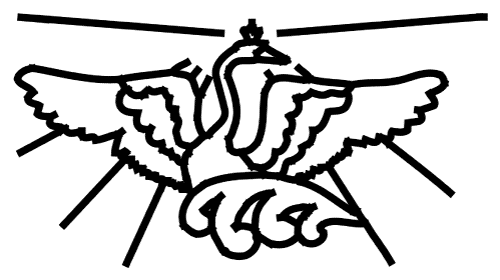 Туристическая компания «Белый Лебедь»тел. +7(495) 505-13-45, +7(495) 978-68-53info@beliylebed.ru   www.beliylebed.ruЗаездыДлительность1-мест.2-мест.3-мест.25.03-06.04.202412н.16351280123022.04-04.05.202412н.16351280123029.04-11.05.202412н.16351280123013.05-25.05.202412н.16351280123009.09-21.09.202412н.16351280123016.09-28.09.202412н.16351280123030.09-12.10.202412н.16351280123014.10-26.10.202412н.163512801230